E ED 500 AGENDATUESDAYS4-6:45 PM                                                                ONLINE ONLYE ED 500 AGENDATUESDAYS4-6:45 PM                                                                ONLINE ONLYE ED 500 AGENDATUESDAYS4-6:45 PM                                                                ONLINE ONLYWEEKSession Topic/Content of SessionAssignment(Due the following Session)1   AUG 25WELCOME!
About your Instructor
About (overview) the Course 
About You Multicultural Bingo  
The CSUN Multiple Subject ProgramNavigating the Instructor’s Webpage 
   and the Canvas Online PlatformDiscussion of Upcoming Readings and
    Assignments
COURSE ACTIVITY 1: Agree/Disagree on Effective K-5 Teaching in an Age of Civic, Economic, and Physical Disruption
  Do Americans Really Like Children Yet?? 
 Assignment 1: Work with your ZOOM group members to prepare and then post on Moodle the current statistics you located using the Keniston article template. Review all course materials including syllabus and agenda. Review the language of the California Teacher Performance Expectations (TPEs) Forum Post One — Following the COVID19 Pandemic, what if any changes will occur in the way the U.S. views the essential need to value teachers as they prepare students to become responsible and caring citizens?2  SEP 1 Review of Course Requirements, Syllabus Assessment
Instructor Presentations:  The Commission
    on Teaching Credentialing (CTC) and your 
    Pathway to Effective Teaching; And
    Foundations of Education—Theories of
    Teaching and Learning
    Post-Covid Classroom Teaching
   Why teachers must include social justice in 
    daily curricula—and begin with Identity in 
   21st century United States Introduction to Keniston Article Small Group jigsaw assignment #1 analyzing article and preparing to gather current statistics
COURSE ACTIVITY 2: Society, Families and Children in the 21st Century
ZOOM Breakouts: Meet with your group members to prepare to present your combined current statistics found by your group to answer: Do Americans Really Like Children-Yet?   View articles/videos on Identity and Citizenship in the
      U.S. found on the Canvas Week Two Module Sign up to receive the bi-monthly literature from the 
     ASCD Whole Child Initiative.  Read the five tenets of the Whole Child Initiative
       Be sure to review the Homepage of this site to understand
       the tenets of this broad-based initiative. Work with your first group to create a poster on your 
       group’s assigned tenet. Read  Henderson's 4 Cs
       Be prepared to share what has attracted you to the 
       profession of teaching after reflecting on the article. Forum Post Two:  Why is it important for teachers to understand how the brain is hard-wired? Why does this place the child growing up in poverty at risk of school achievement and life success?3     SEP 8 TPE 1: Engaging and Supporting All Students in Learning  
Group Presentations of 
   Do Americans Really Like Children--Yet?

Instructor Presentation:  
Instructor Presentation: Inspire to Aspire
   The Whole Child Campaign
   Student Engagement in Learning 
 COURSE ACTIVITY 3 
    What’s Your Teacher Story
Here is a link you will enjoy reading:   All I Ever Needed to Know I Learned in 
       Kindergarten  (Your story??)?
  
 ZOOM Breakouts: Meet with your group to
     interview one another about your story COURSE ACTIVITY 4: Caring Kids:
    Jigsaw on  article by Alfie Kohn   Read Burke Text- Ch 1: Meeting Ed Challenges [of Our Post-Covid World]: Ch 2 Teaching and Learning Theories; 
 Read the article by Eric Jensen on children and poverty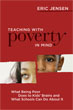 Forum Post Three: How can teachers work within their schools serving underrepresented minority children to promote their success in school? See the ASCD Whole Child Initiative.
 Select a personal family/cultural artifact that you treasure      as symbolic of you and your family. Remember to have it
      on hand for the next class for the Cultural Identity Activity.WEEKSession Topic/Content of SessionAssignment(Due the following Session)4   SEP 15TPE 2: Creating and Maintaining Effective Environments for Student Learning  COURSE ACTIVITY 5:   The Whole Child
    Initiative poster presentations

Instructor Presentation - Social Skill and 
    Identity Development -Inspire to Aspire
   (Erikson's Stages of Development)
COURSE ACTIVITY 6:  Complete the
    Cultural Identity ChartPreparing for Observations of Children Read: Burke-Ch 3: Setting Positive Classroom Climate and 

BEGIN BURKE ASSIGNMENTS:  
Note:  These assignments will become part of your Classroom Management and Communication Plan 

 Burke Assignment Getting Started #1  (Fig. 3.8) 
 Burke Assignment Creating Effective Rules #2 (Fig 3.11)
 Burke Assignment Classroom Rules #3: (Fig 3.12)
 Burke Assignment Brainstorming Web #4: (Fig 3.14)
Burke Assignment The Dirty Dozen # 5: (Fig 3.17)
Burke Assignment Agree-Disagree #6  (Fig 3.18) Refresh your knowledge about the work of 
      Erikson  and Maslow by following the links in 
       Inspire to Aspire.
Forum Post Four: Discuss how you benefitted from educators who effectively inspired and motivated you.5     SEP 22 Burke AssignmentsCOURSE ACTIVITY 7:    IALAC   ZOOM Breakouts: Meet with your group 
     meet to present, share, discuss/review 
     peers’ plans to apply Burke Assignments.Instructor Presentations
    Introduction to Debate: Working with vs. 
     Doing to Students.  
    Team assignments for Debate  Review the
    Team Debate Rubric with your team
  
Assignment of readings from
     C.M. Charles on positive vs. assertive 
    discipline strategies.      
      Using the cooperative learning template Work with assigned online group to prepare for the 
       Debate. Read the chapters assigned to become prepared to 
       support your group in adopting the voice of your theorist. 

       The objective of the Debate is to identify the contrast 
        between traditional models of discipline (assertive) with
        current models of discipline (positive)  
Forum Post Five: Describe how you might transfer the IALAC activity into your future classroom. How might it support your efforts to create a caring classroom community?6      SEP 29

 
  Instructor Presentations     The theory of Mind Set              Preparing for Instruction Video    Introducing the Classroom Communication
    and Management Plan Assignment
     Rubric that we will be working on.Course Activity 8: T-Chart on empathy  
 Continue Work with assigned online group to prepare for 
     the Debate. 
 Read Burke- Ch 4 Helping Students Use Social Skills          
 Read Burke- Ch 5: Helping Students Who Won’t Accept 
      Responsibility  Choose to complete three Chapter 5 Burke Assignments  
Forum Post Six: What more would you like to learn about
      promoting students’ growth mindset? Is it an important 
      goal for new teachers to set and achieve?
7     OCT 6
    DebateCourse Activity 9:  DEBATE on Classroom
    Communication and Management Debate Processing (all will have the opportunity to compare the theoretical strategies they would like to use and how).Complete the Team Debate Rubric with your team members and submit for team and individual member score.  Read Burke-Ch 6: Helping Students Who Lack 
       Interpersonal Skills  Choose to complete three Chapter 6 Burke
   Read:   What Does Your Gratitude Meter Read?Forum Post Seven:  How did you enjoy your experience in the debate? Describe your plan to promote democracy and/or growth Mind Set in your classroom.WEEKSession Topic/Content of SessionAssignment(Due the following Session)8     OCT 13

 
Instructor Presentation: Inspire to Aspire Why is Gratitude an important habit of mind
      to foster in ourselves and the students we 
      teach?Course Activity 10:  Morning Meeting Simulation and reflection.   Read: Burke Ch 7: Addressing Students Who Cause Class
        Disruptions. And 
         Ch. 8 Working with Students with Special Needs  Burke Assignment Agree-Disagree #6  (Fig 3.18)
  Assignment 7: Show progress on your Classroom 
         Communication and Management Plan   Review the  requirements for the upcoming collaborative 
         research project- Rubric for Group Performance9    OCT 20TPE 3: Understanding and Organizing Subject Matter for Student Learning Course Activity #11: Analyzing CSUN subject-area lessons for how they meet TPE# 3.1 through TPE # 3.7Model Elementary Education Lesson Plan Read: Gordon, How to Write a Lesson Plan Write the two first sections of a lesson using the 
       Gordon Guide  Read: Burke EpilogueForum Post Eight: What does the lesson plan guide reveal
    about the need for teachers to prepare for instruction if they 
     wish to assure diverse student success?10   OCT 27TPE 4:  Creating and Maintaining Effective Environments for Student Learning And TPE 5 Assessing Student LearningInstructor Presentation:
    Understanding the difference between
    Assessment OF and Assessment For learning]
      Using assessment tools for assuring 
    formative feedback to students during   
     instruction
     Using Assessment tools for summative 
     assessments of student performance Use Gordon’s Eight-Key Chart to be sure you have included all parts of your lesson—PLAN is Due NOV 10  Assignment 8: Complete your own version of the strategies shown on Burke pages 201, 207, 212 245, 264 AND your choice of any one of the Assessments. Read: Belgrad Documents on Formative Assessment Tools 
       found in the CANVAS platformForum Post Nine: To what degree of skill must new 
      teachers aspire in order to assure that assessment drives 
      instructional (formative) feedback and student success?11  NOV 3  TPE 6: Developing as a Professional Educator  --Understanding how TPE’s promote understanding of effective communication with parent/families:  Course Activity 12:      ZOOM Breakouts: Meet with small groups 
     to present, Lesson Plans  Brainstorm on topics for collaborative 
    project and forming research groups 
    to prepare presentations to inform peers on a 
    variety of approaches to creating a caring and
    effective learning communities in our 
    classrooms/schools Instructor Presentation: on Portfolios of Significant Achievement – Due Dec. 8.  Review Burke chapters on suggestions for working with parents: Meet with project groups to begin the plan for a 
      presentation.  You may consider creating podcasts, 
      vodcasts, PPT presentations or other media to lead 
      interest in your topic. Presentations will be scheduled 
      on NOV 24 and DEC 1Forum Post Ten: How much importance should be placed 
     on developing parent communication and involvement 
     skills in assuring the success of diverse (all) students?    What are your goals??12  NOV 10
   Lesson Plan
    Course Activity 12 continued:        
    ZOOM Breakouts: Meet with small groups 
     to present, Lesson Plans      Assemble the elements of your plan of action for creating community and optimal student social/emotional development in your future classroom through the  Classroom Communication and Management PlanWEEKSession Topic/Content of SessionAssignment(Due the following Session)13  NOV 17
Learn about the requirements for the final two projects--Individual Classroom Communication and Management and Management Plan; Group Research Project and generate the topics that will be studied and presented. Class time to work on your Group Research Project Meet with groups to continue plan for presentations Classroom Communication and Management Plan
     Due Next Session14   NOV 24 Communication Management PlanGroup Presentations Group PresentationsSelf-Assessment of Course Performance  Begin your reflections on your work in the course so you may select five entries for Final Portfolio. See  Procedures  See Artifact Selection Form15    DEC 1Group Presentations  Group PresentationsSelf-Assessment of Course Performance
   Complete the After of the Course Agree/Disagree 
completed in Session 116   DEC 8PortfolioPortfolio Showcase and Peer Portfolio ConferenceReviewing Course Outcomes and response on Agree/Disagree OrganizerSharing/Review of Portfolios with reflections on evidence of meeting course objectives.    Post Portfolio online in advance of class for instructor review and comments